fd;dpahFkhp khtl;lk;> Nj&h;(,)FyNrfud;GJ}h;> khtl;l Mrphpah; fy;tp kw;Wk; gapw;rp epWtd Kjy;thpd; nray;Kiwfs;Kd;dpiy.Kidth;. N[. [Pdh N[k;];e.f.vz;. 286/</2017 ehs; 22-06-2017------------------------------------------------------------------                             -------------------------                  ghh;itapy; fhZk; ,af;Fehpd; nray;Kiwfspd;gb jkpo; tpf;fpgPbah NfhilKfhk; ,izg;gpy; fhZk; Mrphpah;fSf;F jkpo;tpf;fpgPbah tiyjsj;jpy; jkpo; fl;Liufis vOj Cf;Ftpj;jy; rhh;ghd gapw;rp 28-06-2017 Kjy; 30-062017 tiu %d;W ehs;fs; fPo;fz;lthW eilngw cs;sJ.                    ,izg;gpy; fhZk; Mrphpah;fis rk;ke;jg;gl;lg; gs;spj; jiyikahrphpah;fs; cldbahf gzptpLtpg;G nra;jpl midj;J khtl;lf;fy;tp mYtyh;fs; jf;f mwpTiu toq;fpl md;Gld; Nfl;Lf; nfhs;fpNwd;.Fwpg;G :  1. gq;Nfw;ghsh;fSf;F kjpa czT toq;fg;gLk;.        2. Laptop kw;Wk; Data Card cs;s Mrphpah;fs; gapw;rpf;F tUk;NghJ           nfhz;LtuTk;.,izg;G : nrd;id-06> khepyf; fy;tpapay; Muha;r;rp kw;Wk; gapw;rp epWtd ,af;Fehpd; nray;Kiw fbj efy;.Mrphpah;fspd; ngah;gl;bay;.efy; : Kjd;ikf; fy;tp mYtyh;fd;dpahFkhp khtl;lk; - jftYf;fhf md;Gld; njhptj;Jf; nfhs;fpNwd;.midj;J khtl;lf;fy;tp mYtyh;fs;>jf;f eltbf;iff;fhf md;Gld; mDg;gg;gLfpwJ.rk;ke;jg;gl;l gs;spj; jiyikahrphpah;fs; ,izg;gpy; fhZk; Mrphpah;fis cld; gzptpLtpg;G nra;jpl Nfl;Lf; nfhs;sg;gLfpwhh;fs;.Kjy;th;(ngh)>                                       khtl;l Mrphpah; fy;tp                                        kw;Wk; gapw;rp epWtdk;>                                       Nj&h;(,)FyNrfud;GJ}h;>                                       fd;dpahFkhp khtl;lk;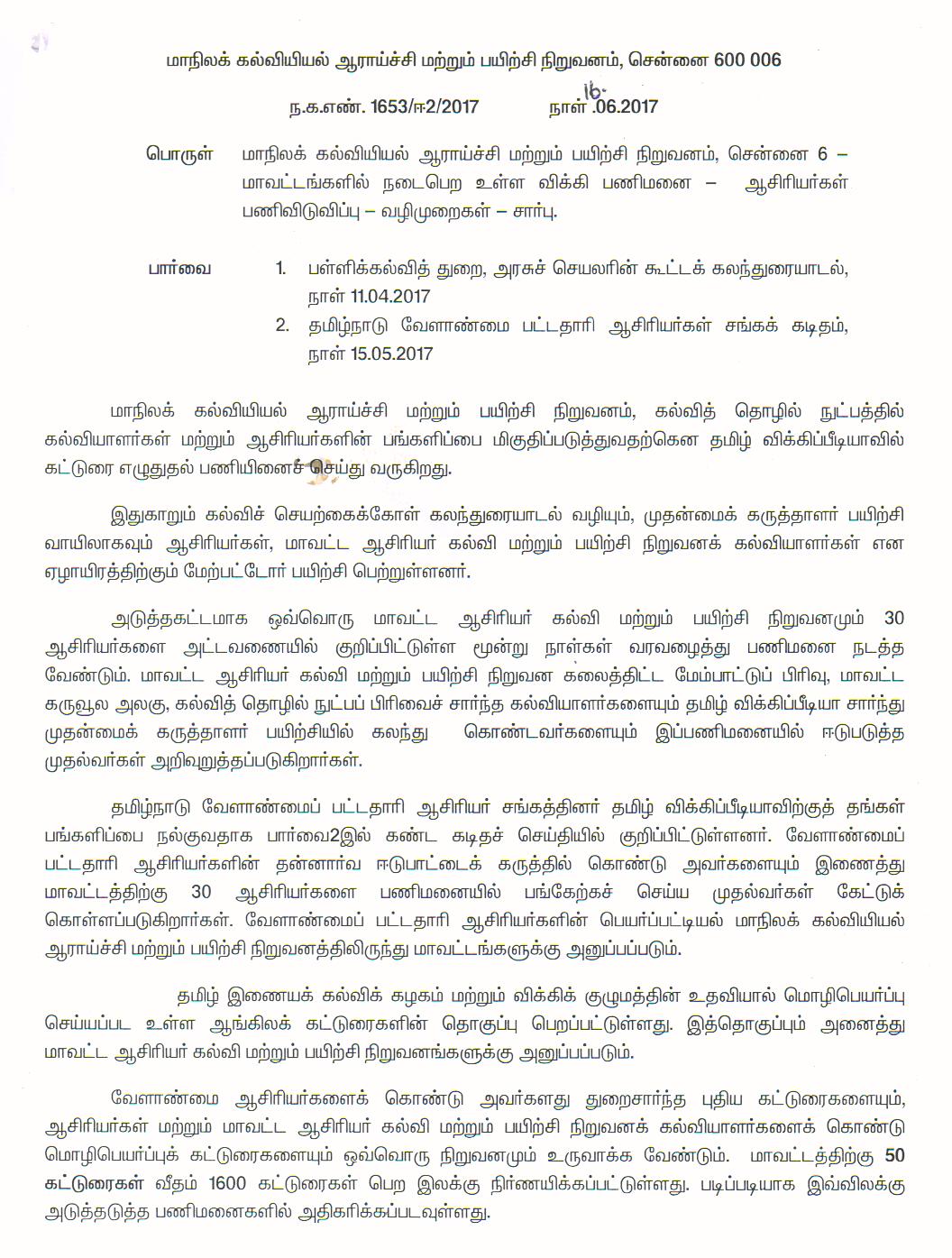 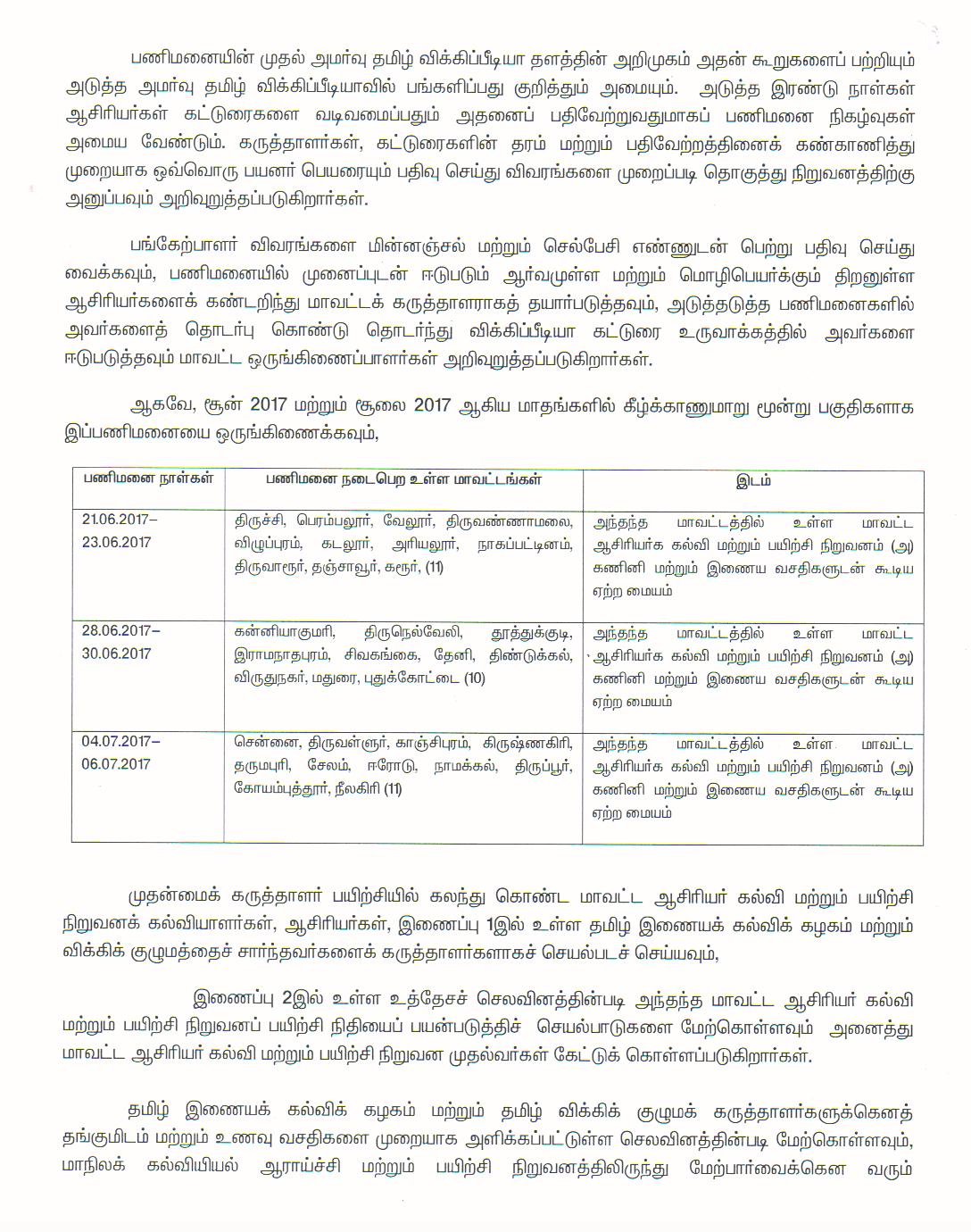       ,af;Feh;ehs;gq;Nfw;ghsh;fs; ,lk;g];&l;28-06-2017 Kjy; 30.06.2017tiu(3 ehs;fs;),izg;gpy; fhZk; Mrphpah;fs;DIET -Theroor30A, 34A, 50A, 33C, 3425SabithaGHSS AmmandivilaiMaths948644733926M.Sahaya JessieSt.Antonys HSS KanyakumariScience904346439327A.EffieGHS EzhakaramScience887092421128V.ThangamalarGHS MahadhanapuramScience869505879629SubaGHS KottayadiScience999481773230P.KirubhaJiniGHS KoduppaikuzhiScience944294979131A.S. Baby ChitraGHS AnanthapuramMaths729952189632MuthupriyaGHS NalloorScience994481003633Z.Immaculate JessySt.Joseph Convent HSS, NagercoilScience984353784834S.PonkasiGHS VariyoorSocial Science9487888982